Российская ФедерацияНовгородская область Крестецкий районАдминистрация Новорахинского   сельского поселенияПОСТАНОВЛЕНИЕот 07.08.2014 № 64д. Новое РахиноОб установлении особого противопожарного режима	В соответствии с Федеральными  законами от 6 октября 2003 года № 131- ФЗ «Об общих принципах организации местного самоуправления в Российской Федерации», от 21 декабря 1994 года № 69-ФЗ «О пожарной безопасности», областным законом от 11.01.2005 № 384-ОЗ «О пожарной безопасности», в связи с  повышенной пожарной опасностью с аномально высокими температурамиПОСТАНОВЛЯЮ: 	1.Установить на территории Новорахинского сельского поселения особый противопожарный режим.	2. В целях обеспечения  первичных мер пожарной безопасности  провести  мероприятия: 	2.1..Организовать  и провести собрания граждан в целях информирования о необходимости выполнения мер, предусмотренным настоящим постановлением и другими нормативными правовыми актами по вопросам пожарной безопасности 2.2 Организовать проведение  противопожарной пропаганды среди населения по вопросам охраны лесов  от пожаров2.3. Обеспечить  условия для забора воды из источников наружного водоснабжения, расположенных в населённых пунктах сельского поселения.                    3.Запретить в период особого противопожарного режима;3.1. Проведение пожароопасных работ,  за исключением в специально определённых помещениях, разведение костров, топку уличных печей в сельских населённых пунктах, на предприятиях и на приусадебных  участках;	3.2. Разведение  открытого огня,  сжигание  отходов и   тары   на территории  сельского поселения, а также в местах массового  отдыха населения.4. Рекомендовать землепользователям (юридические и физические лица) провести опашку используемых ими земель, прилегающих к населённым пунктам поселения. 5. Назначить  ответственным  по выполнению постановления Серёгину С.В., ведущего специалиста  Администрации Новорахинского сельского поселения.6. Постановление вступает в силу с момента опубликования.7. Опубликовать данное постановление в муниципальной газете «Новорахинские вести» и  разместить на официальном сайте Администрации Новорахинского сельского поселения в информационно-телекоммуникационной сети «Интернет».Глава администрации     Г.Н. Григорьев		_____________________________________________________________________________________________________Российская ФедерацияНовгородская область Крестецкий районСовет депутатов  Новорахинского   сельского поселенияРЕШЕНИЕот  31.07.2014  № 227д. Новое РахиноО внесении изменений в решение Совета депутатов Новорахинского сельского  поселения от 27.12.2013 № 197Совет депутатов Новорахинского сельского поселенияРЕШИЛ:1.Внести изменения в решение Совета депутатов Новорахинского        сельского поселения  от 27.12.2013 № 197 «О бюджете Новорахинского сельского поселения на 2014 год и плановый период 2015 и 2016 годов»:1.1.Пункт 1 изложить в редакции:«1. Установить основные характеристики бюджета Новорахинского сельского  поселения (далее – бюджет поселения) на 2014 год:- прогнозируемый общий объем доходов бюджета поселения в сумме 8752,304 тыс. рублей;- общий объем расходов бюджета поселения в сумме  8752,304 тыс. рублей»;1.2. Пункт 2 изложить в редакции:«2. Утвердить основные характеристики бюджета поселения  на 2015 год и на 2016 год:- общий объем доходов бюджета поселения на 2015 год в сумме  8025,109 тыс. рублей и на 2016 год в сумме 8142,109  тыс. рублей;- общий объем расходов бюджета поселения на 2015 год в сумме 8025,109 тыс. рублей, в том числе условно утверждённые расходы в сумме  200,615 тыс. рублей и на 2016 год в сумме 8142,109  тыс. рублей, в том числе условно утверждённые расходы в сумме  407,080 тыс. рублей.»1.3. Приложение 1 «Прогнозируемые поступления доходов в бюджет Новорахинского сельского поселения на 2014 год и на плановый период 2015 и 2016 годов» изложить в редакции:1.4.  В приложении  3 «Распределение бюджетных ассигнований на 2014 год и плановый период 2015 и 2016 годов по разделам и подразделам, целевым статьям и видам расходов классификации расходов бюджета Новорахинского сельского поселения»:  1.4.1 Раздел «Общегосударственные вопросы» изложить в редакции:1.4.2. Строку: «Всего расходов  8751,971  8024,609  8141,609» изложить  в редакции: «Всего расходов  8752,304   8025,109  8142,109».1.5. В приложении 4 «Ведомственная структура расходов бюджета Новорахинского сельского поселения на 2014 год и на плановый период 2015 и 2016 годов»:1.5.1. Раздел «Общегосударственные вопросы» изложить в редакции:1.5.2. Строку: «Всего расходов  8751,971  8024,609  8141,609»  изложить  в редакции: «Всего расходов  8752,304   8025,109  8142,109».2.Опубликовать решение в муниципальной газете «Новорахинские вести» и разместить на официальном сайте Администрации Новорахинского сельского поселения в информационно-телекоммуникационной сети «Интернет».Глава поселения        Г. Н. Григорьев-------------------------------------------------------------------------------------------------------------------------------------------Российская ФедерацияНовгородская область Крестецкий районСовет депутатов  Новорахинского   сельского поселенияРЕШЕНИЕот 31.07.2014  №228д. Новое РахиноОб  утверждении отчёта  об исполнении бюджета Новорахинского сельского поселения за 6 месяцев 2014 годаСовет депутатов Новорахинского сельского поселенияРЕШИЛ:1.Информацию отчёта  Администрации Новорахинского сельского поселения об исполнении бюджета Новорахинского сельского поселения за 6 месяцев  2014 года	 принять к сведению.2.Утвердить прилагаемый отчёт об исполнении бюджета Новорахинского сельского поселения за 6 месяцев 2014 года:           по доходам в сумме      3103,4 тыс.  рублей          по расходам в сумме     2815,3 тыс. рублей          с профицитом           288,1  тыс. рублей;	3.Опубликовать решение в  муниципальной газете «Новорахинские вести» и разместить на официальном сайте Администрации Новорахинского сельского поселения в информационно-телекоммуникационной сети «Интернет».Глава поселения       Г. Н. ГригорьевУтверждён решением Совета депутатов Новорахинского сельского поселения от 31.07.2014    №228____________________________________________________________________________________________________________________________________________________________________________Муниципальная газета              ПЯТНИЦА   8 АВГУСТА  2014   года                     №21 (73)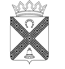 Н о в о р а х и н с к и е          вести2             Новорахинские вести                    пятница 8 августа 2014 № 21   2Наименование доходовКод бюджетной классификации2014 годПлановый периодПлановый периодНаименование доходовКод бюджетной классификации2014 год2015 год2016 год1234ДОХОДЫ, ВСЕГО8752,304   8025,109  8142,109Налоговые и неналоговые  доходы100000000000000007355,0007402,0007502,000Налоговые доходы710571527252Налоги на прибыль, доходы10100000000000000615462006300Налог на доходы физических лиц10102000010000110615462006300Налог на доходы физических лиц с доходов,  источником которых является налоговый агент, за исключением доходов, в отношении которых исчисление и уплата налога осуществляются в соответствии со статьями 227, 227.1 и 228 Налогового кодекса Российской Федерации10102010010000110615061946294Налог на доходы физических лиц с доходов, полученных от осуществления деятельности физическими лицами, зарегистрированными в качестве индивидуальных предпринимателей, нотариусов, занимающихся частной практикой, адвокатов, учредивших адвокатские кабинеты и других лиц, занимающихся частной практикой в соответствии со статьей 227 Налогового кодекса Российской Федерации10102020010000110233Налог на доходы физических лиц с доходов, полученных физическими лицами в соответствии со статьей 228 Налогового Кодекса Российской Федерации10102030010000110233НАЛОГИ НА ТОВАРЫ (РАБОТЫ, УСЛУГИ), РЕАЛИЗУЕМЫЕ НА ТЕРРИТОРИИ РОССИЙСКОЙ ФЕДЕРАЦИИ1 03 00000 00 0000 00096,00096,00096,000Акцизы по подакцизным товарам (продукции), производимым на территории Российской Федерации1 03 02000 01 0000 11096,00096,00096,000Доходы от уплаты акцизов на дизельное топливо, подлежащие распределению в консолидированные бюджеты субъектов Российской Федерации1 03 02230 01 0000 11035,00035,00035,000Доходы от уплаты акцизов на моторные масла для дизельных и (или) карбюраторных (инжекторных) двигателей, подлежащие распределению в консолидированные бюджеты субъектов Российской1 03 02240 01 0000 1101,0001,0001,000Доходы от уплаты акцизов на автомобильный бензин, производимый на территории Российской Федерации, подлежащие распределению в консолидированные бюджеты субъектов Российской Федерации1 03 02250 01 0000 11057,00057,00057,000Доходы от уплаты акцизов на прямогонный бензин, производимый на территории Российской Федерации, подлежащие распределению в консолидированные бюджеты субъектов Российской Федерации1 03 02260 01 0000 1103,0003,0003,000Налоги на совокупный доход10500000000000000000Единый сельскохозяйственный налог105030100100001100000Единый сельскохозяйственный налог (за налоговые периоды, истекшие до 1 января 2011 года)10503020010000110000Государственная пошлина10800000000000000151616Государственная пошлина за совершение нотариальных действий должностными лицами органов местного самоуправления, уполномоченными в соответствии с законодательными актами Российской Федерации на совершение нотариальных действий10804020010000110151616Налоги на имущество10600000000000000840840840Налог на имущество физических лиц, взимаемый по ставкам, применяемым к объектам налогообложения, расположенным в границах поселений10601030100000110140140140Земельный налог10606000000000110700700700Земельный налог,  взимаемый  по  ставкам, установленным в соответствии с     подпунктом  1  пункта 1 статьи 394 Налогового кодекса Российской Федерации10606010000000110Земельный налог,  взимаемый  по  ставкам, установленным в соответствии с    подпунктом  1  пункта 1 статьи 394 Налогового кодекса Российской Федерации и применяемым к объектам налогообложения, расположенным в границах поселений10606013100000110252252252Земельный налог,  взимаемый  по  ставкам, установленным в соответствии с  подпунктом  2 пункта 1 статьи 394 Налогового кодекса Российской Федерации10606020000000110Земельный налог,  взимаемый  по  ставкам, установленным в соответствии с  подпунктом  2 пункта 1 статьи 394 Налогового кодекса Российской Федерации и применяемым к объектам налогообложения, расположенным в границах  поселений10606023100000110448448448Неналоговые доходы250250250Доходы от использования имущества, находящегося в государственной и муниципальной собственности11100000000000000100100100Доходы, получаемые в виде арендной платы за земельные участки, государственная собственность на которые не разграничена, а также средства от продажи права на заключение договоров аренды указанных земельных участков11105010000000120Доходы, получаемые в виде арендной платы за земельные участки, государственная собственность на которые не разграничена и которые расположены в границах поселений, а также средства от продажи права на заключение договоров аренды указанных земельных участков11105013100000120100100100Доходы, получаемые в виде арендной платы за земли после разграничения государственной собственности на землю, а также средства от продажи права на заключение договоров аренды указанных земельных участков (за исключением земельных участков бюджетных и автономных учреждений)11105020000000120Доходы, получаемые в виде арендной платы, а также средства от продажи права на заключение договоров аренды за земли, находящиеся в собственности поселений (за исключением земельных участков муниципальных бюджетных и автономных учреждений)11105025100000120Доходы от продажи материальных и нематериальных активов11400000000000000150150150Доходы от продажи земельных участков, находящихся в  государственной и муниципальной собственности (за исключением земельных участков бюджетных и автономных учреждений)11406000000000430Доходы от продажи земельных участков, государственная собственность на которые не разграничена11406010000000430Доходы от продажи земельных участков, государственная собственность на которые не разграничена и которые расположены в границах поселений11406013100000430150150150Доходы от продажи земельных участков,    государственная собственность на которые  разграничена (за исключением земельных участков бюджетных и автономных учреждений)11406020000000430Доходы от продажи земельных участков, находящихся в собственности поселений  (за исключением земельных участков муниципальных бюджетных и автономных учреждений)11406025100000430Прочие неналоговые доходы11700000000000000Невыясненные поступления11701000000000180Невыясненные поступления, зачисляемые в бюджеты поселений11701050100000180Прочие неналоговые доходы11705000000000180Прочие неналоговые доходы бюджетов поселений11705050100000180Безвозмездные поступления2 00 00000 00 0000 0001397,304623,109640,109Безвозмездные поступления от других бюджетов бюджетной системы  Российской Федерации2 02 00000 00 0000 0001397,304623,109640,109Субсидии бюджетам поселений на осуществление дорожной деятельности в отношении автомобильных дорог общего пользования местного значения2 02 02216 10 0000 151450,0000,0000,000Субсидии бюджетам на софинансирование капитальных вложений в объекты государственной (муниципальной) собственности   2 02 02077 10 0000 151128,0000,0000,000Субсидии бюджетам на софинансирование капитальных вложений в объекты государственной (муниципальной) собственности   2 02 02077 10 8103 151200,0000,0000,000Субсидии бюджетам поселений на организацию проведения работ по описанию местоположения границ населенных пунктов в координатах характерных точек и внесению сведений о границах в государственный кадастр недвижимости2 02 02999 10 8049 15149,5000,0000,000Субсидии бюджетам поселений на организацию проведения работ по описанию местоположения границ населенных пунктов в координатах характерных точек и внесению сведений о границах в государственный кадастр недвижимости в рамках реализации долгосрочной областной целевой программы «Государственная поддержка развития местного самоуправления в Новгородской области на 2012-2014 годы»2 02 02999 10 8003 15141,4000,0000,000Субвенции бюджетам субъектов Российской Федерации и муниципальных образований2 02 03000 00 0000 151528,404623,109640,109Субвенции бюджетам на осуществление первичного воинского учета на территориях, где отсутствуют военные комиссариаты2 02 03015 00 0000 15168,07169,60969,609Субвенции бюджетам поселений на осуществление первичного  воинского учета на территориях, где отсутствуют военные комиссариаты2 02 03015 10 0000 15168,07169,60969,609Субвенции бюджетам поселений на выполнение передаваемых полномочий2 02 030 24 10 0000 151460,000553,000570,000Субвенция бюджетам поселений на выполнение передаваемых полномочий по компенсации выпадающих доходов организациям, предоставляющим коммунальные услуги по тарифам для населения, установленные органами исполнительной власти бюджетам поселений2 02 03024 10 9030 151460,000553,000570,000Субвенции бюджетам поселений  на осуществление отдельных государственных полномочий по определению перечня должностных лиц, уполномоченных составлять протоколы об административных правонарушениях, предусмотренных соответствующими статьями областного закона "Об административных правонарушениях" на 2014-2016 годы2 02 03024 10 9029 1510,3330,5000,500НаименованиеРЗПрзЦСВР2014 годПлановый периодПлановый периодНаименованиеРЗПрзЦСВР2014 год2015 год2016 год12345678Общегосударственные вопросы014264,9353919,1153715,580Функционирование высшего должностного лица субъекта Российской Федерации и  муниципального образованиямуниципального образования0102682,000682,000682,000Глава муниципального образования010299 1 0100682,000682,000682,000Расходы на выплаты персоналу государственных (муниципальных) органов010299 1 0100120682,000682,000682,000Функционирование Правительства Российской Федерации, высших исполнительных органов государственной власти субъектов Российской Федерации, местных администраций01043483,9203036,0002626,000Муниципальная программа «Развитие информатизации на территории Новорахинского сельского поселения на 2014-2015 годы»010401 0 9999500,000410,0000,000Реализация мероприятий муниципальной программы «Развитие информатизации на территории Новорахинского сельского поселения на 2014-2015 годы»010401 0 9999240500,000410,0000,000Расходы на обеспечение функций муниципальных органов010499 2 01002871,0003036,0002626,000 Расходы на выплаты персоналу государственных (муниципальных) органов010499 2 01001202581,0002581,0002581,000Иные закупки товаров, работ и слуг для обеспечения государственных (муниципальных) нужд010499 2 0100240253,0000,0000,000Уплата налога на имущество организаций и земельного налога01 0499 2 010085037,00045,00045,000Возмещение затрат по содержанию штатных единиц, осуществляющих переданные отдельные государственные полномочия области010499 2 7028112,9200,0000,000Иные межбюджетные трансферты010499 2 7028540112,9200,0000,000Резервные фонды01112,0000,0000,000Резервный фонд Администрации Новорахинского сельского поселения011199 9 23782,0000,0000,000Резервные средства011199 9 23788702,0000,0000,000Другие общегосударственные вопросы011397,015201,115407,580Условно утверждённые расходы011399 3 02000,000200,615407,080Резервные средства011399 3 02008700,000200,615407,080Долгосрочная областная  целевая программа «Государственная поддержка развития местного самоуправления в Новгородской области на 2012-2014 годы»011399 0 722990,9000,0000,000Реализация мероприятий долгосрочной областной  целевой программы «Государственная поддержка развития местного самоуправления в Новгородской области на 2012-2014 годы»011399 0 722924090,9000,0000,000Организация проведения работ по описанию местоположения границ населенных пунктов в координатах характерных точек и внесению сведений о границах в государственный кадастр недвижимости011399 3 02905,7820,0000,000Иные закупки товаров, работ и слуг для обеспечения государственных (муниципальных) нужд011399 3 02902405,7820,0000,000Осуществление отдельных государственных полномочий по определению перечня должностных лиц, уполномоченных составлять протоколы об административных правонарушениях в отношении граждан011399 3 03000,3330,5000,500Иные закупки товаров, работ и слуг для обеспечения государственных (муниципальных) нужд011399 3 03002400,3330,5000,500НаименованиеМинРЗПрзЦСВР2014 годПлановый периодПлановый периодНаименованиеМинРЗПрзЦСВР2014 год2015 год2016год123456789Общегосударственные вопросы445014264,9353919,1153715,580Функционирование высшего должностного лица субъекта Российской Федерации и  муниципального образования4450102682,000682,000682,000Глава муниципального образования445010299 1 0100682,000682,000682,000Расходы на выплаты персоналу государственных (муниципальных) органов445010299 1 0100120682,000682,000682,000Функционирование Правительства Российской Федерации, высших исполнительных органов государственной власти субъектов Российской Федерации, местных администраций44501043483,923036,0002626,00Муниципальная программа «Развитие информатизации на территории Новорахинского сельского поселения на 2014-2015 годы»445010401 0 9999500,000410,0000,000Реализация мероприятий муниципальной программы «Развитие информатизации на территории Новорахинского сельского поселения на 2014-2015 годы»445010401 0 9999240500,000410,0000,000Расходы на обеспечение функций муниципальных органов445010499 2 01002871,003036,0002626,00 Расходы на выплаты персоналу государственных (муниципальных) органов445010499 2 01001202581,002581,0002581,00Иные закупки товаров, работ и слуг для обеспечения государственных (муниципальных) нужд445010499 2 0100240253,0000,0000,000Уплата налога на имущество организаций и земельного налога44501 0499 2 010085037,00045,00045,000Возмещение затрат по содержанию штатных единиц, осуществляющих переданные отдельные государственные полномочия области445010499 2 7028112,9200,0000,000Иные межбюджетные трансферты445010499 2 7028540112,9200,0000,000Резервные фонды44501112,0000,0000,000Резервный фонд Администрации Новорахинского сельского поселения445011199 9 23782,0000,0000,000Резервные средства445011199 9 23788702,0000,0000,000Другие общегосударственные вопросы445011397,015201,115407,580Условно утверждённые расходы445011399 3 02000,000200,615407,080Резервные средства445011399 3 02008700,000200,615407,080Долгосрочная областная  целевая программа «Государственная поддержка развития местного самоуправления в Новгородской области на 2012-2014 годы»445011399 0 722990,9000,0000,000Реализация мероприятий долгосрочной областной  целевой программы «Государственная поддержка развития местного самоуправления в Новгородской области на 2012-2014 годы»445011399 0 722924090,9000,0000,000Организация проведения работ по описанию местоположения границ населенных пунктов в координатах характерных точек и внесению сведений о границах в государственный кадастр недвижимости445011399 3 02905,7820,0000,000Иные закупки товаров, работ и слуг для обеспечения государственных (муниципальных) нужд445011399 3 02902405,7820,0000,000Осуществление отдельных государственных полномочий по определению перечня должностных лиц, уполномоченных составлять протоколы об административных правонарушениях в отношении граждан445011399 3 03000,3330,5000,500Иные закупки товаров, работ и слуг для обеспечения государственных (муниципальных) нужд445011399 3 03002400,3330,5000,500Отчёт об исполнении бюджета Новорахинского  сельского поселения за 6 месяцев  2014 годаОтчёт об исполнении бюджета Новорахинского  сельского поселения за 6 месяцев  2014 годаОтчёт об исполнении бюджета Новорахинского  сельского поселения за 6 месяцев  2014 годаОтчёт об исполнении бюджета Новорахинского  сельского поселения за 6 месяцев  2014 годаОтчёт об исполнении бюджета Новорахинского  сельского поселения за 6 месяцев  2014 годаКод бюджетной классификации  РФНаименование доходовСумма(тыс. рублей)Сумма(тыс. рублей)Сумма(тыс. рублей)12345Уточн. год. план Фактза 3 мес.   2013г% исполн.1 00 00000 00 0000 000ДОХОДЫ7355,02825,038,41 01 00000 00 0000 000Налоги на прибыль, доходы6154,02456,239,91 01 02000 01 0000 110Налог на доходы физических лиц6154,02456,239,91 01 02010 01 0000 110Налог на доходы физических лиц с доходов, источником которых является налоговый агент, за исключением  доходов, в отношении которых исчисление и уплата налога осуществляется в соответствии со статьями 227,228 Налогового кодекса Российской Федерации615,02456,839,910102020010000110    Налог на доходы физических лиц с доходов, полученных от осуществления деятельности физическими лицами, зарегистрированными в качестве индивидуальных предпринимателей, нотариусов, занимающихся частной практикой, адвокатов, учредивших адвокатские кабинеты и других лиц, занимающихся частной практикой в соответствии со статьей 227 Налогового кодекса Российской Федерации2,0010102030010000110Налог на доходы физических лиц с доходов, полученных физическими лицами в соответствии со статьей 228 Налогового Кодекса Российской Федерации2,0-0,601 03 00000 00 0000 000НАЛОГИ НА ТОВАРЫ (РАБОТЫ, УСЛУГИ), РЕАЛИЗУЕМЫЕ НА ТЕРРИТОРИИ РОССИЙСКОЙ ФЕДЕРАЦИИ96,030,031,21 03 02230 01 0000 110Доходы от уплаты акцизов на дизельное топливо, подлежащие распределению в консолидированные бюджеты субъектов Российской Федерации35,011,934,01 03 02240 01 0000 110Доходы от уплаты акцизов на моторные масла для дизельных и (или) карбюраторных (инжекторных) двигателей, подлежащие распределению в консолидированные бюджеты субъектов Российской1,00,220,01 03 02250 01 0000 110Доходы от уплаты акцизов на автомобильный бензин, производимый на территории Российской Федерации, подлежащие распределению в консолидированные бюджеты субъектов Российской Федерации57,017,931,41 03 02260 01 0000 110Доходы от уплаты акцизов на прямогонный бензин, производимый на территории Российской Федерации, подлежащие распределению в консолидированные бюджеты субъектов Российской Федерации3,00,001 05 03000 01 0000 110Единый сельскохозяйственный налог0001 06 00000 00 0000 000 Налоги на имущество840,0223,326,61 06 01030 10  000 110Налог на имущество физических лиц, взимаемый по ставкам, применяемым к объектам налогообложения, расположенным в границах поселений140,038,927,81 06 06013 10 0000 110Земельный налог, взимаемый по ставкам, установленным в соответствиис п.п.1 п.1 ст.394 Налогового кодекса Р.Ф.252,0115,945,91 06 06023 10 0000 110Земельный налог, взимаемый  по ставкам, установленным в соответствиис п.п.2 п.1 ст.394 Налогового кодекса Р.Ф.448,068,515,31 08 04020 01 0000 110Государственная пошлина, за совершение нотариальных действий должностными лицами органов местного самоуправления15,01,812,01 11 00000 00 0000 000Доходы от использования имущества, находящегося в государственной и муниципальной собственности 100,088,288,21 11 05010 10 0000 120Арендная плата и поступления от продажи права на заключение договоров аренды за земли до разграничения государственной собственности на землю (за исключением  земель, предназначенных для  целей жилищного строительства)100,088,288,21 13 00000 00 0000 000Доходы от оказания платных услуг (работ) и компенсации затрат государства00,201 13 02995 10 0000 130Прочие доходы от компенсации затрат бюджетов  поселений00,201 14 00000 00 0000 000Доходы от продажи материальных и нематериальных активов150,025,316,91 14 06014 10 0000 420Доходы, от продажи земельных участков, государственная собственность на которые не разграничена и которые расположены в границах поселения150,025,316,91 17 00000 00 0000 000Прочие неналоговые доходы0001 17 01050 05 0000 180Невыясненные поступления, зачисляемые в бюджеты муниципальных районов0002 00 00000 00 0000 000Безвозмездные поступления1355,9278,420,52 02 00000 00 0000 000Безвозмездные поступления от других бюджетов бюджетной системы Российской Федерации1355,9279,320,62 02 02000 00 0000 151Субсидии бюджетам субъектам Российской Федерации и муниципальных образований827,549,55,92 02 02999 00 0000 151Прочие субсидии бюджетам поселений499,549,59,92 02 02077 10 0000 151Субсидии бюджетам на софинансирование капитальных вложений в объекты государственной (муниципальной) собственности328,00,002 02 03000 00 0000 151Субвенции от других бюджетов бюджетной системы Российской Федерации528,4229,843,42 02 03015 00 0000 151Субвенции бюджетам на осуществление полномочий по первичному воинскому учету на территориях, где отсутствуют военные комиссариаты68,134,851,12 02 03024 10 0000 151Субвенции бюджетам поселений на выполнение передаваемых полномочий460,3195,042,42 19 05000 10 0000 151Возврат остатков субсидий , субвенций и иных межбюджетных трансфертов, имеющих целевое назначение, прошлых лет0-0,90ВСЕГО ДОХОДОВ:8710,93103,435,6РАСХОДЫ0 100 000 0000 000Общегосударственные вопросы4223,51647,539,0в том числе:  на оплату труда2339,51006,343,0            на начисления по оплате труда683,1301,544,10 200 000 0000 000Национальная оборона68,120,229,7в том числе:  на оплату труда (в /учет)41,915,336,5    на начисления по оплате труда(в/учет)12,24,637,70 300 000 0000 000Национальная безопасность и правоохранительная деятельность29,00,000 400 000 0000 000Национальная экономика569,70,00в том числе: Дорожное хозяйство (дорожные фонды)569,70,000 500 000 0000 000Жилищно-коммунальное хозяйство3804,61145,630,1в том числе: жилищное хозяйство 2100               коммунальное хозяйство890,0296,533,3               благоустройство2893,6849,129,30 700 000 0000 000Образование 22100,00 800 000 0000 000Культура, кинематография5000 110 000 0000 000Физическая культура и спорт900ВСЕГО РАСХОДОВ8710,92815,332,3------------------------------------------------------------------------------------------------------------------------------------------------------------------------------------------------------Источники  финансирования дефицита бюджета  Новорахинского поселения на 6 месяцев  2014 год                                                                                                                                                      тыс.руб.Численность работников Администрации Новорахинского сельского поселения составила 13 человек,  в том числе муниципальных служащих 5 человек. Фактические затраты на денежное содержание  работников органов местного самоуправления составили  1210,6 тыс. рублейИсточники  финансирования дефицита бюджета  Новорахинского поселения на 6 месяцев  2014 год                                                                                                                                                      тыс.руб.Численность работников Администрации Новорахинского сельского поселения составила 13 человек,  в том числе муниципальных служащих 5 человек. Фактические затраты на денежное содержание  работников органов местного самоуправления составили  1210,6 тыс. рублейМуниципальная газета   «Новорахинские вести»Учредитель:Совет депутатов Новорахинского сельского поселения Крестецкого муниципального района Новгородской областисоучредитель:Администрация Новорахинского сельского поселения Крестецкого муниципального района Новгородской области175450 Новгородская область Крестецкий районд. Новое Рахино. д.26.адрес  издателя и редакции:175450 Новгородская область Крестецкий районд. Новое Рахино. д.26телефон: (8 81659) 51-236,факс (8-81659) 51-295adm-novrahino@mail.ruГлавный редактор Г.Н. ГригорьевВерстка, дизайнС.В. СерёгинаГазета выходит по мере необходимости.тираж  30 экз.подписано в печать 07.08.2014по графику ( 12.00), по факту (14.00)Газета отпечатана в Администрации Новорахинского сельского поселения Крестецкого района Новгородской областицена « бесплатно»ответственность за достоверность информации и её соответствие правовым нормам действующего законодательства несёт орган, принявший документ